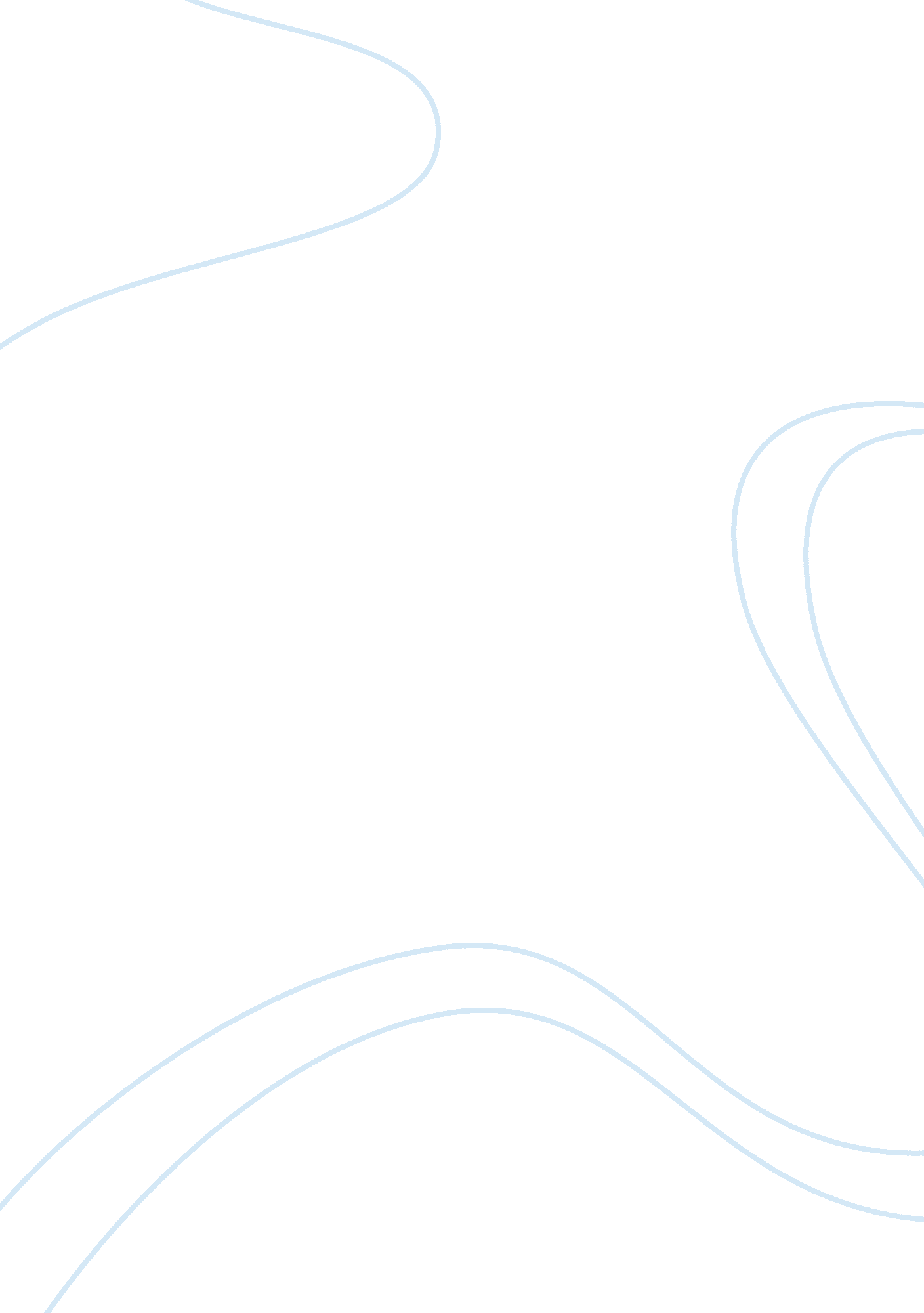 The application of crushing and screening plantBusiness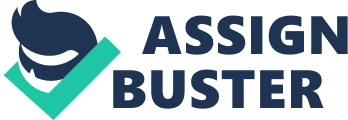 Currently Crushing And Screening Plant equipment over the West Coast Mining and Construction Machinery Co. Chicago is most excellent . From the highway pavement construction mixture mixing , paving the RCC have adopted the advanced production equipment , echanized construction , only the processing of raw materials is still in a backward condition. Currently gravel production not only in quantity , can not meet the quali requirements of highway construction , but also can not meet the requirements of mechanized construction , so the gravel crushing and screening production using advanced settings for each significant. To maintain the consistency of particles of different specifications to ensure the asphalt mixture the consistency of stone composition in order to spread out the high-quality roads. To maintain consistency of particles of different specifications , we must first select advanced crushing and screening plant and the organization of industrial production . Secondly unified model and shaker sieve size . The production of a number of secondary processing of gravel should be taken ( back-breaking ) screening in stone nature , strength and other indicators qualifying circumstances . The reason is mainly produced flakiness stone and stone itself, the physical characteristics and selection of processing machinery, production processes and so on. Shanghai Zenith Mining and Construction Machinery Co. Ltd. is a production of rotary dryer , rotary drum dryer , rotary dryer , gypsum dryer , blue carbon Dryer, Raymond mill , ball mill , small mill , etc. heavy mining machinery , scientific research , production and sales of large enterprises. I produced mining equipment has been exported to over 20 countries and regions in the country and the international community have enjoyed a certain reputation. Generally hard and brittle rock crusher is easy to produce in the tlakiness to squeeze broken based out ot the stone crusher flakiness content is relatively high, such as Jaw crusher , impact the use of rushed rock production methods flakiness of the stone is relatively small, such as impact crusher , impact crusher and so on. According to experts , the next 5-10 years will start round is not only China , but also a global railway investment boom , the railway industry chain will enter a golden period of rapid development. Shanghai Zenith Mining and Construction Machinery Co. , Ltd. is a high-tech with high-level , high-quality , high-energy mining equipment group . Stone crushing and screening plant production process provides for Zenith , three ections closed circuit , by a Jaw crusher and two crusher ( or cone crusher ) components. 